Назначение контрольной работы – определить уровень усвоения основных понятий курсаДокументы, определяющие нормативно-правовую базу контрольной работы.   Содержание экзаменационной работы определяют основные нормативные документы:Обязательный минимум содержания основного общего образования по историиФедеральный компонент государственного стандарта основного общего образования по историиХарактеристика структуры и содержания контрольной работы.Контрольная работа состоит из трёх частей, которые различаются по содержанию, степени сложности и количеству заданий. Определяющим признаком для каждой части работы является форма заданий: часть 1(базовый уровень) содержит задания с выбором ответа (задания № 1  - 20). часть 2 содержит задания с открытым ответом (задания № 21 – 25).  Они позволяют проверить умения классифицировать и систематизировать знания, давать краткий ответ.К каждому из заданий с выбором ответа первой части работы предлагается 4 варианта ответа, из которых только один правильный.Задание считается выполненным верно, если ученик выбрал (отметил) номер правильного ответа.Задание считается невыполненным в следующих случаях:А) указан номер неправильного ответаБ) указаны номера двух и более ответов, даже если среди них указан и номер правильного ответаВ) номер ответа не указан.В заданиях с открытым ответом второй части работы ответ дается соответствующей записью в виде набора цифр (например, 2213), записанных без пробелов. Задание с открытым ответом считается правильно выполненным, если верный ответ записан в той форме, которая указана в инструкции по выполнению задания. Сделана одна ошибка – 1 балл, сделаны  две и более ошибок – 0 баллов.Время выполнения работы.На выполнение контрольной работы отводится (40 минут)Перевод первичных баллов.Ключи.Демоверсия заданий.Назовите три признака неолитической революции2. На Древнем Востоке
А) возникла письменность Б) произошел переход к кочевому скотоводству                                                    В) появилось классическое рабство
 Г) зародилась монотеистическая религия               Д) зародилась демократияА3. Древневосточный правитель
А) имел неограниченную власть над подданными  Б) выбирался высшей знатью                                          В) имел лишь религиозные функции
 Г) не имел никакой собственностиА4. Вера в происхождение человека от воображаемого предка (человека, животного или растения) и поклонение ему
      А) тотемизм                                     В) фетишизм
      Б) анимизм                                       Г) магияА5. Реформация - это:А) отмена цеховых ограничений                        В) междоусобные войныБ) борьба за переустройство церкви                  Г) движение за реформыА6. Предпосылки Великих географических открытий
А) нехватка в Европе наличного золота и серебра
Б) неразведанная береговая линия Африки
В) необходимость сбыта европейских товаров на Восток
Г) стремление европейцев открыть новые материкА7. Просвещение возникло в (во)
А) Англии                                                         В) Германии
Б) Франции                                                      Г) ИспанииА8. Выделите три основные черты индустриального обществаА) миграция                           В) усложнение классовой структурыБ) урбанизация                       Г) распад колониальных империйА9. Крещение Руси состоялось в:А) 889 году;                                                                  В) 982 году;Б) 988 году;                                                                   Г) 1019 году.10. Как называется произведение, написанное Владимиром Мономахом и обращение его к детям?А) «Завещание»                                                           В) «Поучение»Б) «Наставление»                                                        Г) «Моление11. Кто из названных лиц считается одним из авторов «Повести временных лет»?
А) Владимир Мономах                                                   В) Нестор
Б) Ярослав Мудрый                                                         Г) Илларион12. Древнейший источник права на Руси — это: А) обычай                                                                          В) законБ) религиозный текст                                                       Г) кодекс13. Одной из основных причин распада единого Древнерусского государства былоА) насильственное введение христианства  Б) постоянное давление со стороны Степи                     В) недружественное отношение Византии к КиевуГ) возможность самостоятельного экономического развития отдельных княжеств14. К середине XII в. Русь распалась наА) 5 княжеств                                                                    В) 15 княжествБ) 10 княжеств                                                                  Г) 20 княжеств15. Окончательному обособлению русских княжеств препятствовало существованиеА) единого общерусского войска  Б) единой валюты                                                            В) единого налогообложенияГ) единой церкви16. Кто стоял во главе Золотой Орды?:А) князь                                                                           В) каганБ) вождь                                                                           Г) ханА17. Первым московским князем был:
А) Даниил Александрович    Б) Юрий Долгорукий                                                                                           В) Андрей БоголюбскийГ) Александр Невский18. Монгольское нашествие на Русь началось в:       А)1227г.                                                                          В) 1239» гБ) 1237 г.                                                                         Г) 1240 г.19. Ханская грамота, дававшая право русским князьям властвовать в своих княжествах: А) выход                                                                         В) урок     Б) ярлык                                                                          Г) погост20. Что явилось одной из причин Смуты в Российском государстве в начале XVII в.? А) пресечение правящей династии Рюриковичей   Б) распад государства на удельные княжества          В) начало созыва Земских соборовГ) приход к власти боярского правительства – «семибоярщины»21. Соотнесите даты и события:22. Определите реформы, осуществленные Избранной радой:А)   принятие закона Русская Правда Б)   изменения в порядке владения землей             В)  создание приказов                                              Г) издание общерусского свода законов                                Д)  введение общерусской монеты           Е)  отмена кормления и ограничения местничестваЖ)  создание стрелецкого войска23. Укажите  события, относящиеся к правлению Ивана IIIА) присоединение Смоленска Б) введение государственного герба – двуглавого орла   В) присоединение Новгорода                                                    Г) расцвет приказной системыД) создание стрелецкого войскаЕ) постройка краснокирпичного Московского Кремля  24. Установите соответствие между именами князей и событиями, связанными с их деятельностью.25. Укажите на каких фото изображен стиль барокко26. Закончите предложение:Форма правления, при которой верховная власть принадлежит отдельному человеку и переходит по наследству называется …….27. Установите соответствие между названием течения общественно-политической мысли XIX в. и идеей28. Установите соответствие между личностью и ее характеристикой:29. Соотнесите функции с государственным органом:30. Раскройте значение понятий:коалиция, секуляризация, реформа.Оценка«5»«4»«3»«2»% выпол-ненности100 -8080 -6060 - 4040 -0Кол-вобаллов52 - 4645-3635-2323 -01 (2)1 (2)23344556778(2)8(2)9910100 вБГЕБГЕАААББББААААБВАБВББВВ1111121313141415151617171818191920200 вВВАГГВВГГГААААББАА21(3)21(3)22(3)23(3)23(3)24(3)24(3)25(3)25(3)26(2)26(2)27(3)27(3)28(3)28(3)29(3)29(3)1вА4 Б5 В1 Г2 Д3А4 Б5 В1 Г2 Д3ВГЕЖБВЕБВЕА3 Б4 В1 Г2А3 Б4 В1 Г2АГАГмонархиямонархия1В 2Г 3А1В 2Г 3А1В 2Д 3Б 4А1В 2Д 3Б 4А1В 2Г 3А 4Б1В 2Г 3А 4Б301)политический или военный союз государств, для совместных действий.2)изъятие государством у церкви её земельной и  иной собственности.3) изменение в какой-либо сфере жизни, не затрагивающее функциональных основ, или преобразование, вводимое законодательным путем.1)политический или военный союз государств, для совместных действий.2)изъятие государством у церкви её земельной и  иной собственности.3) изменение в какой-либо сфере жизни, не затрагивающее функциональных основ, или преобразование, вводимое законодательным путем.1)политический или военный союз государств, для совместных действий.2)изъятие государством у церкви её земельной и  иной собственности.3) изменение в какой-либо сфере жизни, не затрагивающее функциональных основ, или преобразование, вводимое законодательным путем.1)политический или военный союз государств, для совместных действий.2)изъятие государством у церкви её земельной и  иной собственности.3) изменение в какой-либо сфере жизни, не затрагивающее функциональных основ, или преобразование, вводимое законодательным путем.1)политический или военный союз государств, для совместных действий.2)изъятие государством у церкви её земельной и  иной собственности.3) изменение в какой-либо сфере жизни, не затрагивающее функциональных основ, или преобразование, вводимое законодательным путем.1)политический или военный союз государств, для совместных действий.2)изъятие государством у церкви её земельной и  иной собственности.3) изменение в какой-либо сфере жизни, не затрагивающее функциональных основ, или преобразование, вводимое законодательным путем.1)политический или военный союз государств, для совместных действий.2)изъятие государством у церкви её земельной и  иной собственности.3) изменение в какой-либо сфере жизни, не затрагивающее функциональных основ, или преобразование, вводимое законодательным путем.1)политический или военный союз государств, для совместных действий.2)изъятие государством у церкви её земельной и  иной собственности.3) изменение в какой-либо сфере жизни, не затрагивающее функциональных основ, или преобразование, вводимое законодательным путем.1)политический или военный союз государств, для совместных действий.2)изъятие государством у церкви её земельной и  иной собственности.3) изменение в какой-либо сфере жизни, не затрагивающее функциональных основ, или преобразование, вводимое законодательным путем.1)политический или военный союз государств, для совместных действий.2)изъятие государством у церкви её земельной и  иной собственности.3) изменение в какой-либо сфере жизни, не затрагивающее функциональных основ, или преобразование, вводимое законодательным путем.1)политический или военный союз государств, для совместных действий.2)изъятие государством у церкви её земельной и  иной собственности.3) изменение в какой-либо сфере жизни, не затрагивающее функциональных основ, или преобразование, вводимое законодательным путем.1)политический или военный союз государств, для совместных действий.2)изъятие государством у церкви её земельной и  иной собственности.3) изменение в какой-либо сфере жизни, не затрагивающее функциональных основ, или преобразование, вводимое законодательным путем.1)политический или военный союз государств, для совместных действий.2)изъятие государством у церкви её земельной и  иной собственности.3) изменение в какой-либо сфере жизни, не затрагивающее функциональных основ, или преобразование, вводимое законодательным путем.1)политический или военный союз государств, для совместных действий.2)изъятие государством у церкви её земельной и  иной собственности.3) изменение в какой-либо сфере жизни, не затрагивающее функциональных основ, или преобразование, вводимое законодательным путем.1)политический или военный союз государств, для совместных действий.2)изъятие государством у церкви её земельной и  иной собственности.3) изменение в какой-либо сфере жизни, не затрагивающее функциональных основ, или преобразование, вводимое законодательным путем.44А) существование родовой общины Б) второе разделение труда — выделение ремесла В) преимущественно кочевой образ жизни Г) зародилась монотеистическая религия Д) переход к монотеизму   Е) появление семейного хозяйства и зачатков частной собственности             
ДатаСобытиеА) 1549 г. 1) Сожжение Москвы крымцамиБ) 1556 г2) Начало похода Ермака за УралВ) 1571 г.3) Заключение десятилетнего перемирия с России с Речью ПосполитойГ) 1581 г.4) Созыв Собора примиренияД) 1582 г. 5) присоединение к России Астраханского ханстваименасобытие, дата, понятиеА) АскольдБ)  РюрикВ) ОлегГ) Ольгапоход на Византиювведение уроков  и погостовубит в Киевекняжение в Новгородекрещение Руси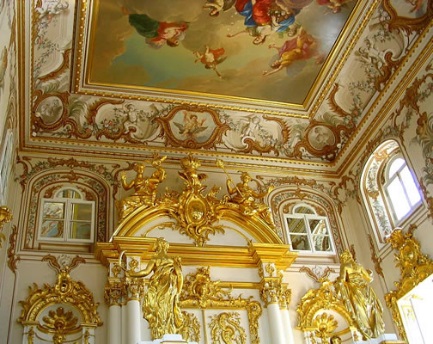 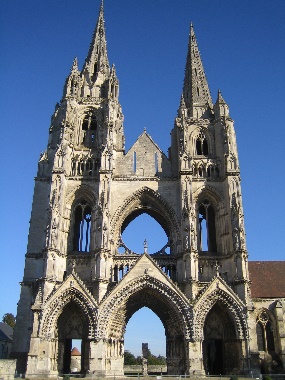 АБ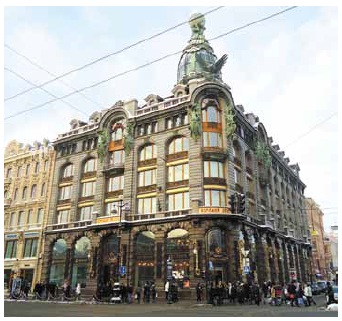 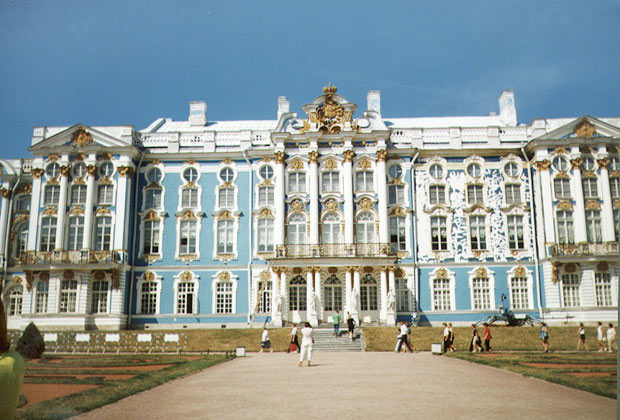 ВГ1) либерализм 
2) демократия  
3) марксизмА) революционный путь перехода к коммунизму
Б) сохранение существующего политического строя
В) требование гражданских прав и свобод
Г) введение республиканского правленияполководец и руководитель ордынского войска в битве на р.Вожетемник, захвативший власть в Орделитовский князь, пообещавший ордынцам помочь в походе на Русьполоцкий князь, выступивший против ордынской армииА) Андрей ОльгердовичБ) ЯгайлоВ) БегичГ) Урус-ханД) МамайЦентральный орган управления, имевший совещательный характер орган, контролирующий поступление налогов.А) Церковный соборОрган, контролирующий поступление налоговБ) ПриказСовещание виднейших представителей Русской Православной ЦерквиВ) Боярская думаУчреждение, ведавшее определенной областью управления.Г) Казна